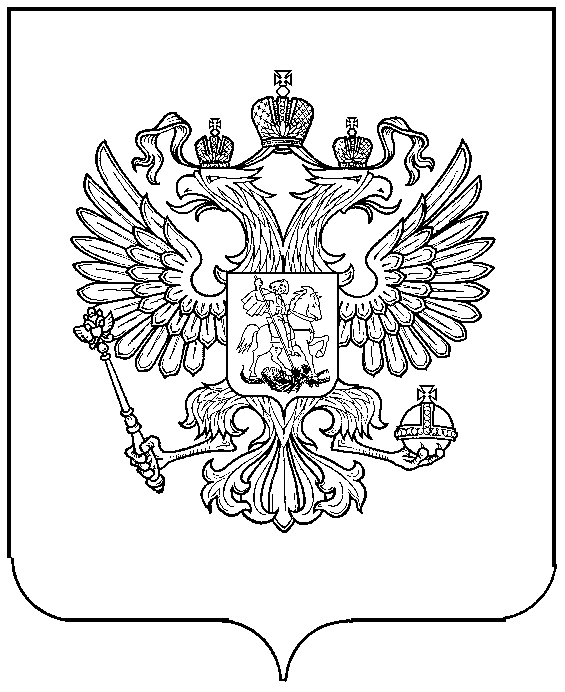 О внесении изменений в приказ Территориального органа Федеральной службы государственной статистики по Республике Татарстан от 8 февраля 2021 г. № 13Во исполнение пункта 2 Указа Президента Российской Федерации   от 16 августа 2021 г. № 478 «О Национальном плане противодействия коррупции на 2021-2024 годы», приказа Росстата от 30 августа 2021 г.       № 529 «О внесении изменений в приказ от 1 февраля 2021 г. № 54»               п р и к а з ы в а ю:1. В названии приказа Территориального органа Федеральной службы государственной статистики по Республике Татарстан от 8 февраля 2021 года № 13 «Об утверждении Плана Территориального органа Федеральной службы государственной статистики по Республике Татарстан по противодействию коррупции на 2021-2023 годы (далее – Приказ) слова «2023 годы» заменить словами «2024 годы».2. В пункте 1 Приказа слова «2023 годы» заменить словами «2024 годы».3. План Территориального органа Федеральной службы государственной статистики по Республике Татарстан по противодействию коррупции на 2021-2023 годы, утвержденный Приказом изложить в редакции согласно приложению.4. Контроль за исполнением настоящего приказа возложить на заместителя руководителя Татарстанстата О.М. Краснову.Руководитель                                                                             Н.В. Гатауллина  РОССТАТТЕРРИТОРИАЛЬНЫЙ ОРГАН ФЕДЕРАЛЬНОЙ СЛУЖБЫ ГОСУДАРСТВЕННОЙ СТАТИСТИКИ ПО РЕСПУБЛИКЕ ТАТАРСТАН (ТАТАРСТАНСТАТ)ПРИКАЗ1 сентября  2021 г.                                                                                   № 85	                                               Казань